                                Sport                 By: Mr Seddik Mahmoud a) - Individual sport: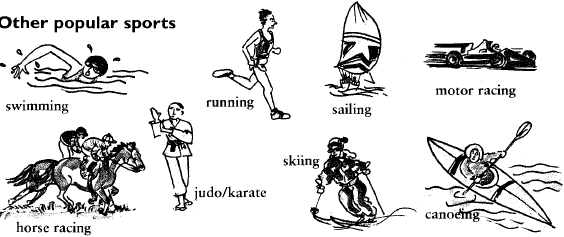 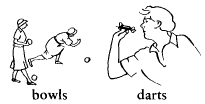 
- She goes swimming              - he goes skiing         - they go running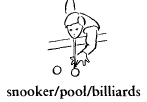 For judo and karate we say: - I do judo.                - She does karateb) - Team sport: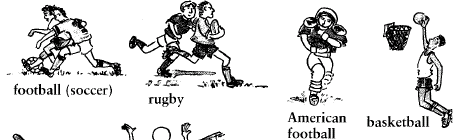 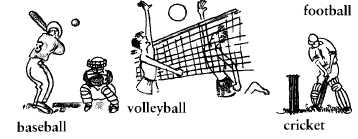 c) - People who play sport:		 …er:  -Footballer         - golfer         - cricketer        - swimmer    - jumper        etc Player: basketball - player, tennis- player, snooker-player, darts-player etc…st:   gymnast, canoeist, cyclist,   etcd)- Football verbs: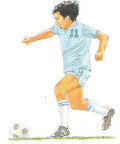 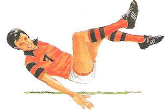 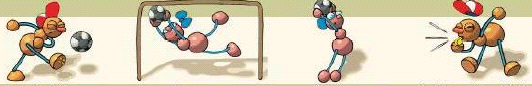     To dribble          to kick                        to save                   to throw           to blow the whistle       to falle) - Athletics: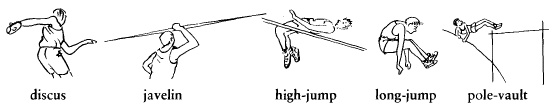 - Hicham Elgarouj is a great medium and long-distance runner.  He holds the 1500 m record.- John bolt is a good sprinter (runs 100m or 200 m). He broke the Olympic record at Beijing Olympic Games. 